Отчетпо проведенным мероприятиям антинаркотической направленности учреждений культуры муниципального образования город-курорт Геленджик за март 2022 года№Наименование антинаркотического мероприятия с охватом участниковПрименение средств технического обучения (презентация, интернет ресурс)Дата, время, место проведения мероприятияКраткое описание мероприятияФ.И.О. ответственного лица, контактный телефонДемонстрация видеоролика предоставленного ГАУК КК «Кубанькино»30 человек25.02.202216.00Муниципальное бюджетное учреждение культуры «Центр культуры и досуга «Творчество»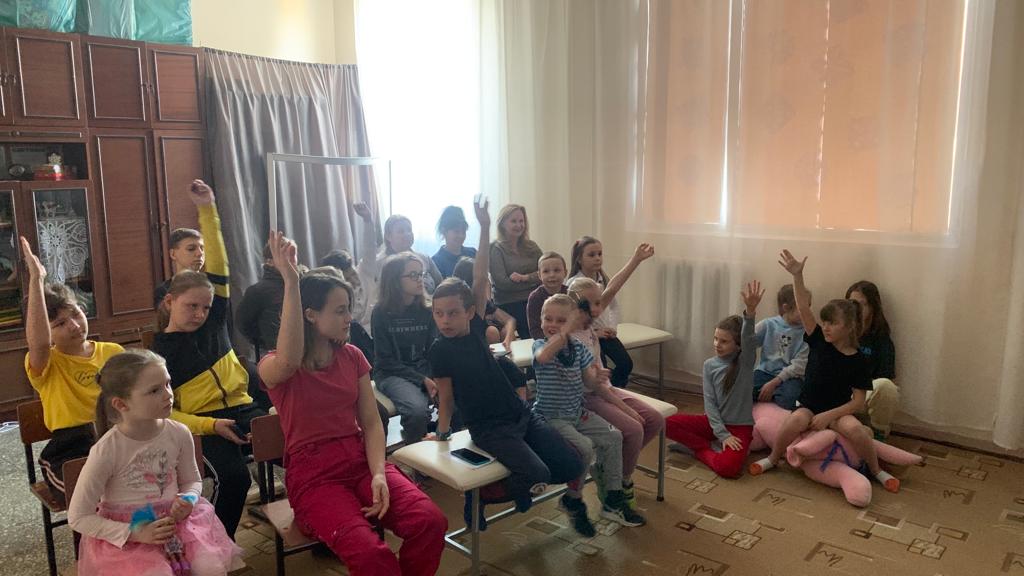 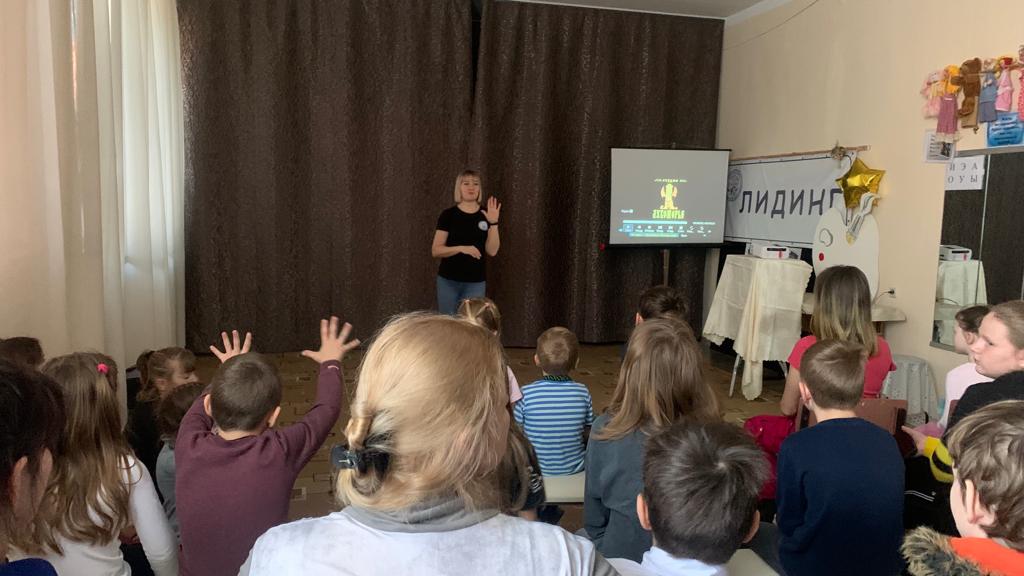 В МБУК «ЦКД «Творчество» прошел показ видеоролика антинаркотической направленности «Зависимость», предоставленный ГАУК КК «Кубанькино». На мероприятии присутствовали дети, подростки и взрослые, что позволило узнать мнение о видеоролике у различных возрастных групп населения. Перед просмотром ролика, руководитель Образцовой студии «Лидинг», Полянская Екатерина Владимировна провела диалог на тему: «Здоровый образ жизни», как состояние здорового человека, полного сил и энергии, помогает добиваться различных успехов в жизни, спорте, учебе и творчестве. Ведение здорового образа жизни, позволяет человеку наслаждаться свежим воздухом, окружающей природой, радоваться жизни и не обращать внимание на различные вредные привычки, которые окружают нас ежедневно. Дети, подростки и взрослые активно приняли участие в диалоге, отвечали на вопросы: «кто делает зарядку?», «кто есть кашу по утрам?» и так далее. Наши ребята выбирают путь здорового, счастливого и творческого человека!Н.А. Прозоровская8-918-481-22-71